December 2019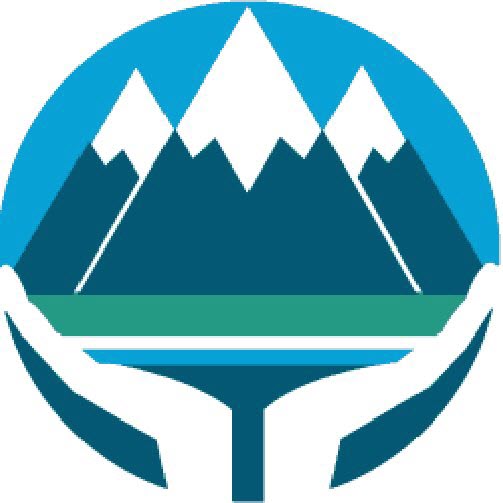 The West Coast District Health Board is committed to the principles of the Treaty of Waitangi and the overarching objectives of the  health and disability strategies. KEY ACCOUNTABILITIES:PERSON SPECIFICATION:An appropriate level of both physical & mental fitness is required to provide this role plus an ability to undertake some safe physically demanding tasks.       Physiotherapy Scope of Practice is as defined by the Physiotherapy Board of New Zealand.      Current scope is confirmed by the original Annual Practising Certificate (APC) being sighted at commencement of role      and annually thereafter with a copy being held in the People & Capability file.The intent of this position description is to provide a representative summary of the major duties and responsibilities      performed in this job classification.  Employees may be requested to perform job related tasks other than those specified.                     Signed on behalf of West Coast DHB			I accept the terms & conditions as outlined in this             position description_____________________________________                 ____________________________________Signature						SignatureDate: ________________________________		Date: _______________________________Name: _______________________________		Name: ______________________________Position: ______________________________		Position: _____________________________West Coast DHB					West Coast DHBPosition Title:Rural Health Physiotherapist                           Rural Health Physiotherapist                           Reports to:Allied Health Team ManagerAllied Health Team ManagerKey Relationships:Internal:Associate Director AH, S&TClinical LeadsPhysiotherapists & AssistantsAllied Health teamsAll other relevant secondary and community Health ProfessionalsAllied Health Professional Development FacilitatorAll support staffExternal:Consumers, Family / Whānau, Caregivers, GuardiansCommunity Health Professionals (GPs, PHO, NGOs)All relevant outside agencies (e.g. ACC, Plunkett, Arthritis NZ etc.)ENABLE New ZealandAged Residential Care facilities (ARC)School of Physiotherapy staff and studentsCommunity groupsRole Purpose:The experienced rural health physiotherapist is responsible for the provision of quality physiotherapy within the Allied Health service ensuring the promotion of good health and independence by assessment, treatment, education and co-ordination of care for a wide range of appropriate consumers.The position is based in the Northern locality at Buller and Reefton Health but travel throughout the West Coast (satellite clinics & community) may be necessary to fulfil the position criteria.The key deliverables are:Provision of assessment, education and treatment using a patient centred model of care for patients (all ages) who are referred to the West Coast DHB physiotherapy service.     Provision of a level of service that supports patients to attain a maximum level of independence in their own environment (home, work, school) considering the medical, physical, social and emotional elements of health care.Effective liaison with all relevant health professionals and outside agencies as well as participation in multi / inter-disciplinary meetings contributing to comprehensive individual patient care plans including discharge planning.Provision of education for families, whānau, guardians and carers of these patients as necessary, including the safe and correct use of equipment.Provision of an equitable physiotherapy service throughout the region.Provision of supervision, mentoring and education for physiotherapy staff, physiotherapy students and relevant others as agreed with the Allied Health Team Manager and Clinical Lead Physiotherapy.Participation in physiotherapy service weekend roster (optional for Buller Health).The experienced rural health physiotherapist is responsible for the provision of quality physiotherapy within the Allied Health service ensuring the promotion of good health and independence by assessment, treatment, education and co-ordination of care for a wide range of appropriate consumers.The position is based in the Northern locality at Buller and Reefton Health but travel throughout the West Coast (satellite clinics & community) may be necessary to fulfil the position criteria.The key deliverables are:Provision of assessment, education and treatment using a patient centred model of care for patients (all ages) who are referred to the West Coast DHB physiotherapy service.     Provision of a level of service that supports patients to attain a maximum level of independence in their own environment (home, work, school) considering the medical, physical, social and emotional elements of health care.Effective liaison with all relevant health professionals and outside agencies as well as participation in multi / inter-disciplinary meetings contributing to comprehensive individual patient care plans including discharge planning.Provision of education for families, whānau, guardians and carers of these patients as necessary, including the safe and correct use of equipment.Provision of an equitable physiotherapy service throughout the region.Provision of supervision, mentoring and education for physiotherapy staff, physiotherapy students and relevant others as agreed with the Allied Health Team Manager and Clinical Lead Physiotherapy.Participation in physiotherapy service weekend roster (optional for Buller Health).Complexity:Most challenging duties typically undertaken or most complex problems solved:Regular workload adjustments to meet service demands.Wide range of referral types (both adult & children).Innovative thinking on working within a geographically challenging region.Most challenging duties typically undertaken or most complex problems solved:Regular workload adjustments to meet service demands.Wide range of referral types (both adult & children).Innovative thinking on working within a geographically challenging region.The experienced generalist physiotherapist is responsible for:The experienced generalist physiotherapist will be successful when: Clinical PracticeProviding a quality physiotherapy service to referred consumers.Physiotherapy professional standards are met as a minimum expectation.Practice reflects current, evidence based best practice.Consumers’ rights are maintained and demonstrated in accordance with legislation.Consumers are taught and motivated to undertake self-management appropriate to their condition.Time is utilised and managed effectively.Relevant data is accurately collected as required by West Coast DHB (and others as necessary).CommunicationEnsuring effective communication at all levels.Good communication is established with consumers (and relevant others) once referred to service and remain so over the period of physiotherapy intervention.Effective communication with other Health Professionals and relevant others is maintained at all times.Quality (Service Delivery)Ensuring a quality service is provided by taking an active role in auditing, monitoring, identifying areas of improvement and participating in quality activities.Provides excellent customer service being responsive to consumers’ requests including any complaints.Is familiar with Safety1st process.Areas for improvement are identified and efficiencies made in consultation with the Allied Health Team Manager and Clinical Lead Physiotherapy.Participation and documentation of quality initiatives is evident.Health and Safety Maintaining a high quality, safe and secure work environment by following relevant West Coast DHB and divisional policies, protocols and standards.Work practice is safe for self and others.Participates in Health and Safety issues.Is able to identify and follow control plans for any hazards.Team memberContributing to and enhance the success of the area worked in.Has built and maintained productive working relationships.Participates as a member of designated committee(s) / groups.Additional, relevant other duties are performed in an efficient manner, to the required standard and within the negotiated time frame.Personal & Professional DevelopmentAssuming responsibility for personal & professional continual education & development.Knowledge and skill base is maintained and extended.Has identified own learning needs.Has completed annual peer review.Has completed annual performance review.ResourcesEnsuring the safe, effective & appropriate use of available resources.Is familiar with relevant resources.Has contributed knowledge to service resources / equipment to enhance consumer treatment interventions. Provides appropriate education to both consumers and staff on safe, appropriate use of these resources.Qualifications & Experience Qualifications & Experience EssentialNZ registration and current APC.Eligibility / work visa to work in NZ.Experience in respiratory, neurological and musculoskeletal practise (adult & children).Excellent communication – listening, verbal and written.Proven ability to work autonomously as well as being a good team player.Proven commitment to CPD – self and service.Excellent organisational and time management skills.Full drivers licence.DesirablePostgraduate qualification in relevant area of studyMinimum of 3 years post graduate experience, including respiratory, neurological and musculoskeletal practice (adult and children).Accredited assessor for specialised equipment (standing, walking)Proven leadership and motivational skills.